Briefly describe the basis, or reason, for this temporary assignment.Provide a detailed description of the duties and responsibilities to be performed on a temporary basis. Include enough detail for the Compensation Reviewer to be able to identify the appropriate classification and level of the work.% of time to be spent on temporary duties: ____If the duties came from another employee’s job, include that employee’s name and payroll title.Are the temporary duties classifiable at a higher level per the CT Job Standards/Series concepts, or are they at the same level but significantly different than what the employee normally performs? Please explain.In addition to the temporary duties, will the employee continue to perform all of their regular duties? Please explain.If no, what duties will be temporarily suspended or re-assigned? Please explain.Additional information to support the need for a temporary stipend.Temporary Assignment/Stipend template for Stafftaff 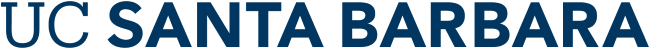 This is a template intended for Temporary Assignment/Stipend  drafting only. All proposed temporary stipends must be entered in the Job Builder system (https://universityofcalifornia.marketpayjobs.com) for review and approval by HR Compensation.This is a template intended for Temporary Assignment/Stipend  drafting only. All proposed temporary stipends must be entered in the Job Builder system (https://universityofcalifornia.marketpayjobs.com) for review and approval by HR Compensation.Temporary Assignment/Stipend TemplateTemporary Assignment/Stipend TemplateBegin date of Temp AssignmentEnd date of Temp AssignmentRevised End date of Temp assignment